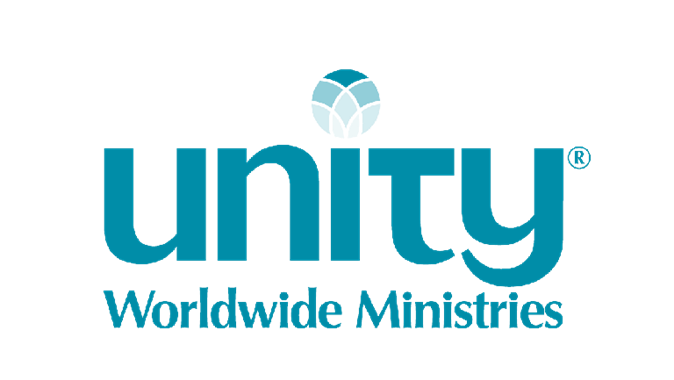 Full Status Ministry Application Packet Fillable Forms to Complete and ReturnTable of ContentsFull Status Packet Checklist   	page 2Full Status Ministry Application   	page 3COE/SCP Acknowledgement Form   	page 6Full-Status Ministry Membership Application Checklist (as of 11/16/22)Please include the following in your application packet:   Completed Application Form – Please fill in ALL sections  Latest annual financial reports   A copy of the minister’s resume  A copy of the fully executed ministerial contract   Current signed acknowledgement from both the minister/spiritual leader and the ministry (BoT) of the Code of Ethics and Sexual Conduct Policies   Membership meeting minutes in which congregation voted to join Unity Worldwide Ministries  At least 25 signatures of ministry members who completed a membership pathway   Any other information that would be helpful in evaluating your application Application for Full Status MinistryDate:  Name of Ministry:        EIN (tax ID):  Current Mailing Address:  City/State/Zip:    Telephone:    Home    Cell Email:  Web address: Current Address if there is a physical location:  	City/State/Zip:  Name of Credentialed Unity Leader:  Ordination/Licensing?    Yes    No  	  Date:  If non-credentialed:      Where/Denomination:  Date:  Licensed Unity Teacher?   Yes    No  	  Date:  			      Current Mailing Address if different from ministry:  City/State/Zip:   Telephone:    Home    Cell Email:  Name of other Credentialed Unity Leader:   Ordination/Licensing?    Yes    No  	  Date:  If non-credentialed:      Where/Denomination:  Date:  Licensed Unity Teacher?   Yes    No  	  Date:  			Current Mailing Address if different from ministry:  City/State/Zip:   Telephone:    Home    Cell Email:  Name of current Board President:  Current Mailing Address:  City/State/Zip:  Telephone:    Home    Cell Email:  Name of current Board Vice-President:  Current Mailing Address:  City/State/Zip:  Telephone:    Home    Cell Email:  Name of current Board Secretary:  Current Mailing Address:  City/State/Zip:  Telephone:    Home    Cell Email:  Name of current Board Treasurer:  Current Mailing Address:  City/State/Zip:  Telephone:    Home    Cell Email:  Please fill out the questions below. If any of the questions do not apply to you for any reason,mark N/A.Description of MinistryWhat is this ministry’s vision/mission/core values?   How does this ministry deliver their vision/mission/core values? Describe the location of/or internet presence of this ministry? (Rent/Own/ indebtedness) Describe the services, classes, programs you are offering and average attendance.  Include your weekly “Sunday” service: Staffing & FinancesHow many hours a week is the spiritual leader/minister employed? Are there other paid staff?   Yes  No   If so, what are their responsibilities, hours, and pay: Describe how this ministry will generate a sustainable income. Future PlanningDescribe plans for reaching target audience/continuing to grow the ministry. Describe the ministry’s advertising/marketing strategy.  How will the ministry continue to build ownership/membership?  History of the MinistryDescribe briefly the history of the ministry to include start date, changes in leadership, location, congregation.  Any other information that would be helpful in evaluating your application?  UNITY WORLDWIDE MINISTRIES SEXUAL CONDUCT POLICY & CODE OF ETHICSACKNOWLEDGEMENT FORMSubmit 1 signed Acknowledgement Form for each Board member & minister/spiritual leaderI acknowledge that I have received a copy of Unity Worldwide Ministries’ Sexual Conduct Policy & Code of Ethics. I acknowledge that I am expected to know and be familiar with the contents. I understand:Sexual Conduct PolicyThat as a credentialed leader, I am responsible to maintain the boundaries of the pastoral relationship.That a variety of behaviors, some of which do not include physical contact, constitute sexual misconduct.That sexual misconduct is grounds for disciplinary action, including termination of employment or suspension from service.That this policy may be updated from time to time and that I will be responsible for reading and complying with the updates.That this policy does not create or affect any contract of employment and in no way limits the rights of Unity Worldwide Ministries to change its policies or procedures described herein.Code of EthicsI sincerely devote myself to living in accord with this Code in letter and in spirit.I recognize our Unity Worldwide Ministries and this Code of Ethics as a framework in which I individually agree to function.I recognize that such an agreement augments our mutual and individual effectiveness. If I find myself contemplating or actually functioning outside of this framework, I agree to seek the kind of help described in Section V. (B). Failure to seek such help will mean that, by my own choice, I am functioning outside of the framework of this Code and consequently placing myself outside of Unity Worldwide Ministries.Applicant's SignatureDate